П О С Т А Н О В Л Е Н И ЕГЛАВЫ МУНИЦИПАЛЬНОГО ОБРАЗОВАНИЯ«ТИМИРЯЗЕВСКОЕ СЕЛЬСКОЕ ПОСЕЛЕНИЕ»«15» ноября 2019 г.                                                              			                         № 104 Об утверждении муниципальной программы «Укрепление межнациональных и межконфессиональных отношений и проведение профилактики межнациональных конфликтов в муниципальном образовании «Тимирязевское сельское поселение» на 2020-2022 годы»В соответствии с федеральными законами от 6 октября 2003 года № 131-ФЗ «Об общих принципах организации местного самоуправления в Российской Федерации», от 25 июля 2002 года № 114-ФЗ «О противодействии экстремистской деятельности» (с изменениями от 2 июля 2013 года № 185-ФЗ), с целью обеспечения укрепления межнациональных отношений, поддержания стабильной общественно-политической обстановки и профилактики экстремизма на территории муниципального образования «Тимирязевское сельское поселение»,п о с т а н о в л я ю:Утвердить муниципальную программу «Укрепление межнациональных и межконфессиональных отношений и проведение профилактики межнациональных конфликтов в муниципальном образовании «Тимирязевское сельское поселение» на 2020-2022 годы» (приложение).Настоящее постановление разместить на официальном сайте администрации муниципального образования «Тимирязевское сельское поселение» в информационно-телекоммуникационной сети «Интернет».Контроль за выполнением настоящего постановления возложить на заместителя главы администрации МО «Тимирязевское сельское поселение» Ю.В. Михайленко.Постановление вступает в силу со дня его обнародования.И.о. главы МО Тимирязевское сельское поселение 				    Ю.В. МихайленкоПроект подготовил:Главный специалист по правовым вопросам _____________  С.Н. РатуевПРИЛОЖЕНИЕУТВЕРЖДЕНА постановлением администрации МО «Тимирязевское сельское поселение» _________________2019 г. № ___МУНИЦИПАЛЬНАЯ ПРОГРАММА«Укрепление межнациональных и межконфессиональных отношений и проведение профилактики межнациональных конфликтов в муниципальном образовании «Тимирязевское сельское поселение» на 2020-2022 годы»Наименование ПрограммыПравовая основа ПрограммыЗаказчик ПрограммыРазработчики Программы Исполнители Программы Цели ПрограммыМуниципальная программа «Укрепление межнациональных и межконфессиональных отношений и проведение профилактики межнациональных конфликтов в муниципальном образовании «Тимирязевское сельское поселение» на 2018-2020 годы» Федеральный закон от 25 июля 2002 № 114-ФЗ «О противодействии экстремистской деятельности», «Концепция государственной миграционной политики Российской Федерации на период до 2025 года», утвержденная Президентом Российской Федерации, Федеральный закон от 6 октября 2003 №131-ФЗ «Об общих принципах организации местного самоуправления в Российской Федерации», Устав МО «Тимирязевское сельское поселение» Майкопского муниципального района администрация МО «Тимирязевское сельское поселение»  администрация МО «Тимирязевское сельское поселение»  администрация МО «Тимирязевское сельское поселение»  создание в МО «Тимирязевское сельское поселение» толерантной среды на основе ценностей многонационального российского общества, общероссийской гражданской идентичности и культурного самосознания, принципов соблюдения прав и свобод человека, противодействие терроризма и экстремизма, защита жизни граждан, проживающих на территории МО «Тимирязевское сельское поселение» от террористических и экстремистских актов.Уменьшение проявлений экстремизма и негативного отношения к лицам других национальностей и религиозных конфессий.Формирование у населения внутренней потребности в толерантном поведении к людям других национальностей и религиозных конфессий на основе ценностей многонационального российского общества, культурного самосознания, принципов соблюдения правЗадачи ПрограммыСроки реализации Программы Объемы и источники финансирования Программы Ожидаемые конечные результаты реализации ПрограммыКонтроль за исполнением Программыи свобод человека. Противодействия нелегальной миграции и экстремизму, профилактики проявлений ксенофобии, национальной и расовой нетерпимости. Информирование населения сельского поселения по вопросам противодействия терроризму и экстремизму. Содействие правоохранительным органам в выявлении правонарушений и преступлений данной категории, а также ликвидации их последствий. Пропаганда толерантного поведения к людям других национальностей и религиозных конфессий. Защита объектов и мест массового скопления людей, которые могут быть избраны террористами в качестве потенциальных целей преступных посягательств. Совершенствование механизмов обеспечения законности и правопорядка в сфере межнациональных отношений в сельском поселение. Воспитание толерантности через систему образования.Укрепление толерантности и	профилактикаэкстремизма в молодежной среде. Поддержание межконфессионального мира и согласия в муниципальном образовании.Противодействие нелегальной	миграции иэкстремизму. Профилактика проявлений ксенофобии, национальной и расовой нетерпимости. 2020-2022 гг.выполнение программы предусматривается за счет средств местного бюджета и средств внебюджетных источников.укрепление нетерпимости ко всем фактам террористических и экстремистских проявлений, а также толерантного сознания, позитивных установок к представителям иных этнических и конфессионных сообществ.Содействие национально - культурному взаимодействию в сельском поселении.Поддержание межконфессионального мира и согласия в сельском поселении.Отсутствие свастики и иных элементов экстремистской направленности на объектах инфраструктуры сельского поселения.Недопущение создания и деятельности националистических экстремистских молодежных группировок.Формирование единого информационного пространства для пропаганды и распространения на территории сельского поселения идей толерантности, гражданской солидарности, уважения к другим культурам.Снижение риска возникновения конфликтных ситуаций среди населения сельского поселения в результате миграции.контроль за исполнением Программы осуществляется  МО «Тимирязевское сельское поселение» Содержание, проблемы и обоснование необходимости ее решения программными методамиНеобходимость разработки муниципальной программы «Укрепление межнациональных и межконфессиональных отношений и проведение профилактики межнациональных конфликтов в муниципальном образовании «Тимирязевское сельское поселение» на 2020-2022 годы» (далее - Программа) связана с реализацией полномочий органов местного самоуправления по профилактике терроризма и экстремизма на территории МО «Тимирязевское сельское поселение», установленных Федеральным законом от 6 октября 2003 года № 131-ФЗ «Об общих принципах организации местного самоуправления в Российской Федерации».Разработка Программы вызвана необходимостью поддержания стабильной общественно-политической обстановки и профилактики экстремизма на территории сельского поселения, в частности, в сфере межнациональных отношений.Администрацией МО «Тимирязевское сельское поселение» предпринимается комплекс мер, направленных на обеспечение социально-экономической стабильности, профилактику и предупреждение межэтнических конфликтов, и содействие национально-культурному развитию народов.Этнический аспект оказывает значительное влияние на формирование стратегии управления сельским поселением. Проведение муниципальной реформы и постановка новых задач в сфере государственной национальной политики сопряжено с необходимостью изучения состояния и прогнозирования развития этно-социальной структуры населения сельского поселения.Необходимо вести работу по укреплению межнациональных и межконфессиональных отношений и профилактике межнациональных конфликтов в МО «Тимирязевское сельское поселение», направленную на снижение конфликтного потенциала в обществе посредством консолидации национально-культурных объединений и этнических групп на конструктивной основе, привлекая их к участию в реализации программ по социально-экономическому развитию сельского поселения, активизации взаимодействия с органами местного самоуправления поселения.Утверждение муниципальной программы «Укрепление межнациональных	и межконфессиональных отношений и проведение профилактики межнациональных конфликтов в муниципальном образовании «Тимирязевское сельское поселение» на 2020-2022 годы» позволит укрепить успешное взаимодействие между органами местного самоуправления сельского поселения и общественностью и послужит залогом решения поставленных задач.Цели и задачи программыЦелями Программы являются: обеспечение укрепления межнациональных и межконфессиональных отношений; поддержание стабильной общественно-политической обстановки и профилактики экстремизма на территории сельского поселения, в частности, в сфере межнациональных отношений; предотвращение этнических конфликтов.Для достижения поставленных целей необходимо решить следующие Задачи: укрепление межэтнического сотрудничества, мира и согласия, обеспечение терпимости в межнациональных отношениях, поддержка и распространение идей духовного единства и межэтнического согласия; развитие национальных культур народов, проживающих в МО «Тимирязевское сельское поселение».Краткая характеристика программных мероприятийРеализация мероприятий, направленных на укрепление межэтнического сотрудничества, мира и согласия на территории поселения, развитие национальных культур народов, проживающих в сельском поселении, профилактику межэтнических конфликтов планируется через муниципальную программу «Укрепление межнациональных и межконфессиональных отношений и проведение профилактики межнациональных конфликтов в муниципальном образовании «Тимирязевское сельское поселение» на 2020-2022 годы».В рамках Программы планируется проведение культурно-массовых мероприятий, подготовка и издание демонстрационных материалов по межэтническим отношениям.Объемы и сроки реализации муниципальной ПрограммыСроки реализации программы - 2020 - 2022 гг., без финансовых затрат из местного бюджета.Оценка социально-экономической эффективности от реализацииПрограммыРеализация мероприятий Программы в 2018 - 2020 годах позволит: повысить эффективность деятельности органов местного самоуправления МО «Тимирязевское сельское поселение»; повысить уровень информированности представителей органов местного самоуправления и общественности об этническом и культурном разнообразии муниципального образования «Тимирязевское сельское поселение»; обеспечить гармонизацию межнациональных отношений; поддерживать стабильную общественно-политическую обстановку и профилактику экстремизма на территории сельского поселения, в частности, в сфере межнациональных отношений; предотвращать этнические конфликты.Механизм реализации ПрограммыРеализация Программы будет осуществляться без затрат средств местного бюджета в соответствии с действующим законодательством.Координатор Программы - администрация МО «Тимирязевское сельское поселение» - в ходе реализации Программы: организует координацию деятельности исполнителей мероприятий Программы; организует нормативно-правовое и методическое обеспечение реализации Программы; организует информационную и разъяснительную работу, направленную на освещение целей и задач Программы; осуществляет оценку социально-экономической эффективности и показателей реализации Программы в целом; Контроль за ходом выполнения Программы осуществляется администрацией МО «Тимирязевское сельское поселение».Текущий контроль и анализ выполнения программных мероприятий осуществляет администрация МО «Тимирязевское сельское поселение».ПРИЛОЖЕНИЕ к муниципальной программеПЛАНмероприятий муниципальной программы «Укрепление межнациональных и межконфессиональных отношений и проведение профилактики межнациональных конфликтов в муниципальном образовании «Тимирязевское сельское поселение» на 2020-2022 годы»Российская ФедерацияРеспублика Адыгея Администрациямуниципального образования«Тимирязевское сельское поселение»385746, п.Тимирязева,ул.Садовая, 14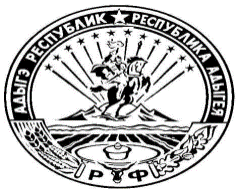 Тел.: 8(87777) 5-64-38Урысые ФедерациерАдыгэ Республик Тимирязевскэ къуадже псэупIэм и гъэсэныгъэ муниципальнэ администрациер385746, п.Тимирязевэ,ур.Садовэр, 14№п/пМероприятияСрокисполненияОбъем финансирования, тыс. руб.Объем финансирования, тыс. руб.Объем финансирования, тыс. руб.Исполнители№п/пМероприятияСрокисполнения202020212022Исполнители12345671Проведение мониторинга деятельности неформальных молодежных объединений, принятие мер по снижению фактов вовлечения молодежи в неформальные молодежные объединения экстремистской направленностив течение года000Администрация МО «Тимирязевскоесельскоепоселение»2Формирование индивидуального и общественного сознания, активной жизненной позиции и повышение грамотности населения в области обеспечения укрепления межэтнических и межкультурных отношений, укрепления толерантности в сельском поселениипостоянно000Администрация МО «Тимирязевскоесельскоепоселение»3Выявление членов неформальных молодежных группировок в образовательных учреждениях.Организацияиндивидуальной и групповой работы, направленной на снижение уровня проявлений шовинизма и дискриминации по этническому, расовому и конфессиональному признакам и формирование положительного представления о многонациональности сельского поселения. Проведение профилактических мероприятий по предупреждению фактов националистического экстремизмапостоянно000Администрация МО «Тимирязевскоесельскоепоселение»4Мониторинг экстремистских настроений в молодежной среде: проведение анкетирования, изучение и анализ информации, размещаемой на Интернет- сайтах социальных сетейпостоянно000Администрация МО «Тимирязевскоесельскоепоселение»5Проведение дня толерантностиежегодно000Администрация МО «Тимирязевскоесельскоепоселение»6Реализация мероприятий, направленных на распространение знаний об истории и культуре народов, живущих в РоссииОдин раз в полугодие000Администрация МО «Тимирязевскоесельскоепоселение»7Осуществление ежемесячного обхода мест возможного нахождения молодежи на предмет выявления и принятие мер по ликвидации последствий экстремистской деятельности, проявляемой в виде нанесения на архитектурные сооружения символов и знаков экстремистской направленности, или схожих по степени смешенияежегодно000Администрация МО «Тимирязевскоесельскоепоселение»8Публикация информационно публицистических материалов, посвященных истории, культуре и традициям народов, современной жизни национальных общин, направленных на воспитание культуры толерантности, формирующих уважительное отношение к представителям различных национальностей, проживающих в сельском поселениипостоянно000Администрация МО «Тимирязевскоесельскоепоселение»9Проведение культурно-массовых мероприятий, направленных на распространение и укрепление культуры мира,продвижение идеаловвзаимопониманиятерпимости,межнациональнойсолидарности.постоянно100010001000Администрация МО «Тимирязевскоесельскоепоселение»10Проведение мониторинга религиозной ситуациипостоянно000Администрация МО «Тимирязевскоесельскоепоселение»ИТОГО по программе:100010001000